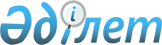 Қалалық мәслихаттың 2013 жылғы 10 желтоқсандағы № 155 "2014-2016 жылдарға арналған қала бюджеті туралы" шешіміне өзгерістер мен толықтырулар енгізу туралы
					
			Күшін жойған
			
			
		
					Атырау облысы Атырау қалалық мәслихатының 2014 жылғы 05 желтоқсандағы № 227 шешімі. Атырау облысының Әділет департаментінде 2014 жылғы 22 желтоқсанда № 3059 болып тіркелді. Күші жойылды - Атырау облысы Атырау қалалық мәслихатының 2015 жылғы 5 ақпандағы № 253 шешімімен      Ескерту. Күші жойылды - Атырау облысы Атырау қалалық мәслихатының 05.02.2015 № 253 шешімімен (қол қойылған күнінен бастап қолданысқа енгізіледі).

      Қазақстан Республикасының 2008 жылғы 4 желтоқсандағы Бюджет кодексінің 109–бабына, "Нормативтік құқықтық актілер туралы" 1998 жылғы 24 наурыздағы Қазақстан Республикасының Заңының 21 бабына, "Қазақстан Республикасындағы жергілікті мемлекеттік басқару және өзін–өзі басқару туралы" 2001 жылғы 23 қаңтардағы Қазақстан Республикасының Заңының 6 бабының 1 тармағының 1) тармақшасына сәйкес, Атырау қалалық мәслихаты ШЕШІМ ҚАБЫЛДАДЫ:

       Қалалық мәслихаттың 2013 жылғы 10 желтоқсандағы № 155 "2014-2016 жылдарға арналған қала бюджеті туралы" шешіміне (нормативтік құқықтық актілердің мемлекеттік тіркеу тізілімінде № 2844 рет санымен тіркелген 2014 жылғы 14 қаңтарда "Атырау" газетінде жарияланған) келесі өзгерістер мен толықтырулар енгізілсін:

      1 тармақтың:

      1) тармақшасында:

      "72 665 005" деген сандар "70 065 927" деген сандармен ауыстырылсын;

      "59 027 107" деген сандар "58 728 708" деген сандармен ауыстырылсын;

      "925 770" деген сандар "529 101" деген сандармен ауыстырылсын;

      "1 836 790" деген сандар "349 355" деген сандармен ауыстырылсын;

      "10 875 338" деген сандар "10 458 763" деген сандармен ауыстырылсын;

      2) тармақшасында:

      "74 115 701" деген сандар "70 495 014" деген сандармен ауыстырылсын;

      5) тармақшасында:

      "-2 364 689" деген сандар "-1 343 080" деген сандармен ауыстырылсын;

      6) тармақшасында:

      "2 364 689" деген сандар "1 343 080" деген сандармен ауыстырылсын;

      "2 413 664" деген сандар "1 392 055" деген сандармен ауыстырылсын;

      3 тармақта:

      "8 675" деген сандар "8 343" деген сандармен ауыстырылсын;

      "424 934" деген сандар "367 691" деген сандармен ауыстырылсын;

      4 тармақта:

      "42 000" деген сандар "1 901" деген сандармен ауыстырылсын;

      "188 624" деген сандар "187 851" деген сандармен ауыстырылсын;

      5 тармақта:

      "6 031 171" деген сандар "5 753 097" деген сандармен ауыстырылсын;

      "609 393" деген сандар "622 930" деген сандармен ауыстырылсын;

      "1 629 159" деген сандар "2 306 660" деген сандармен ауыстырылсын;

      "2 361 167" деген сандар "1 392 055" деген сандармен ауыстырылсын;

      6 тармақта:

      "1 115 542" деген сандар "92 284" деген сандармен ауыстырылсын;

      келесі мазмұндағы 12, 13 және 14 тармақтармен толықтырылсын:

      "12. 07 1 467 003 "Мемлекеттік коммуналдық тұрғын үй қорының тұрғын үйін жобалау, салу және (немесе) сатып алу" бағдарламасының 431 "Жаңа объектілерді салу және қолдағы объектілерді реконструкциялау" ерекшелігі бойынша жұмсалған 428 399 782,65 теңге кассалық шығындары 013 "Республикалық бюджеттен берiлген кредиттер есебiнен" кіші бағдарламасынан 015 "Жергiлiктi бюджет қаражаты есебiнен" кіші бағдарламасынаның 431 "Жаңа объектілерді салу және қолдағы объектілерді реконструкциялау" ерекшелігіне жылжытылсын.

      13. 10 1 473 001 015 "Жергілікті деңгейде ветеринария саласындағы мемлекеттік саясатты іске асыру жөніндегі қызметтер" бағдарламасының 159 "Өзге де қызметтер мен жұмыстарға ақы төлеу" ерекшелігі бойынша жұмсалған 450 000 теңге кассалық шығындары 10 1 473 003 "Мемлекеттік органның күрделі шығыстары" бағдарламасының 416 "Материалдық емес активтерді сатып алу" ерекшелігіне жылжытылсын.

      14. 4 9 464 012 "Мемлекеттік органның күрделі шығыстары" бағдарламасының 413 "Көлік құралдарын сатып алу" ерекшелігі бойынша жұмсалған 2 550 000 теңге кассалық шығындары 4 9 464 067 015 "Ведомстволық бағыныстағы мемлекеттік мекемелерінің және ұйымдарының күрделі шығыстары" бағдарламасының 413 "Көлік құралдарын сатып алу" ерекшелігіне жылжытылсын."

       Аталған шешімнің 1 және 5 қосымшалары осы шешімнің 1 және 2 қосымшаларына сәйкес жаңа редакцияда мазмұндалсын.

       Осы шешімнің орындалуын бақылау экономика, кәсіпкерлікті дамыту, индустрия, сауда, салық және бюджет мәселелері жөніндегі тұрақты комиссиясына жүктелсін (С. Ерубаев).

       Осы шешім 2014 жылдың 1 қаңтарынан бастап қолданысқа енгізіледі.

 2014 ЖЫЛҒА АРНАЛҒАН ҚАЛАЛЫҚ БЮДЖЕТ Қаладағы аудан, аудандық маңызы бар қала, кент, ауыл, ауылдық округ әкімінің аппаратының бағдарламаларының бөлінісі      кестенің жалғасы


					© 2012. Қазақстан Республикасы Әділет министрлігінің «Қазақстан Республикасының Заңнама және құқықтық ақпарат институты» ШЖҚ РМК
				
      ХХІХ сессия төрайымы

Б. Хаменова

      Атырау қалалық мәслихат хатшысы

Б. Қазиманов
Қалалық Мәслихатының 2014 жылғы 5 желтоқсандағы № 227 шешіміне 1 қосымшаҚалалық Мәслихатының 2013 жылғы 10 желтоқсандағы № 155 шешіміне 1 қосымшаСанаты

Санаты

Санаты

Санаты

Санаты

Санаты

Санаты

Санаты

Сомасы, мың теңге

Сыныбы

Сыныбы

Сыныбы

Сыныбы

Сыныбы

Сыныбы

Сыныбы

Сомасы, мың теңге

Ішкі сыныбы

Ішкі сыныбы

Ішкі сыныбы

Ішкі сыныбы

Сомасы, мың теңге

Атауы

Атауы

Сомасы, мың теңге

1

2

2

2

3

3

4

4

5

I. Кірістер

I. Кірістер

70065927

1

Салықтық түсімдер

Салықтық түсімдер

58728708

01

01

01

Табыс салығы

Табыс салығы

16021784

2

2

Жеке табыс салығы

Жеке табыс салығы

16021784

03

03

03

Әлеуметтiк салық

Әлеуметтiк салық

32383005

1

1

Әлеуметтік салық

Әлеуметтік салық

32383005

04

04

04

Меншiкке салынатын салықтар

Меншiкке салынатын салықтар

5048345

1

1

Мүлiкке салынатын салықтар

Мүлiкке салынатын салықтар

3795722

3

3

Жер салығы

Жер салығы

366403

4

4

Көлiк құралдарына салынатын салық

Көлiк құралдарына салынатын салық

886062

5

5

Бірыңғай жер салығы

Бірыңғай жер салығы

158

05

05

05

Тауарларға, жұмыстарға және қызметтер көрсетуге салынатын iшкi салықтар

Тауарларға, жұмыстарға және қызметтер көрсетуге салынатын iшкi салықтар

4144993

2

2

Акциздер

Акциздер

3546832

3

3

Табиғи және басқа ресурстарды пайдаланғаны үшiн түсетiн түсiмдер

Табиғи және басқа ресурстарды пайдаланғаны үшiн түсетiн түсiмдер

211645

4

4

Кәсiпкерлiк және кәсiби қызметтi жүргiзгенi үшiн алынатын алымдар

Кәсiпкерлiк және кәсiби қызметтi жүргiзгенi үшiн алынатын алымдар

352249

5

5

Ойын бизнесіне салық

Ойын бизнесіне салық

34267

07

07

07

Басқа да салықтар

Басқа да салықтар

0

1

1

Басқа да салықтар

Басқа да салықтар

0

08

08

08

Заңдық мәнді іс-әрекеттерді жасағаны және (немесе) оған уәкілеттігі бар мемлекеттік органдар немесе лауазымды адамдар құжаттар бергені үшін алынатын міндетті төлемдер

Заңдық мәнді іс-әрекеттерді жасағаны және (немесе) оған уәкілеттігі бар мемлекеттік органдар немесе лауазымды адамдар құжаттар бергені үшін алынатын міндетті төлемдер

1130581

1

1

Мемлекеттік баж

Мемлекеттік баж

1130581

2

Салықтық емес түсiмдер

Салықтық емес түсiмдер

529101

01

01

01

Мемлекеттік меншіктен түсетін кірістер

Мемлекеттік меншіктен түсетін кірістер

86738

1

1

Мемлекеттік кәсіпорындардың таза кірісі бөлігінің түсімдері

Мемлекеттік кәсіпорындардың таза кірісі бөлігінің түсімдері

2939

5

5

Мемлекет меншігіндегі мүлікті жалға беруден түсетін кірістер

Мемлекет меншігіндегі мүлікті жалға беруден түсетін кірістер

82514

7

7

Мемлекеттік бюджеттен берілген кредиттер бойынша сыйақылар

Мемлекеттік бюджеттен берілген кредиттер бойынша сыйақылар

1285

02

02

02

Мемлекеттік бюджеттен қаржыландырылатын мемлекеттік мекемелердің тауарларды (жұмыстарды, қызметтерді) өткізуінен түсетін түсімдер

Мемлекеттік бюджеттен қаржыландырылатын мемлекеттік мекемелердің тауарларды (жұмыстарды, қызметтерді) өткізуінен түсетін түсімдер

314

1

1

Мемлекеттік бюджеттен қаржыландырылатын мемлекеттік мекемелердің тауарларды (жұмыстарды, қызметтерді) өткізуінен түсетін түсімдер

Мемлекеттік бюджеттен қаржыландырылатын мемлекеттік мекемелердің тауарларды (жұмыстарды, қызметтерді) өткізуінен түсетін түсімдер

314

03

03

03

Мемлекеттік бюджеттен қаржыландырылатын мемлекеттік мекемелер ұйымдастыратын мемлекеттік сатып алуды өткізуден түсетін ақша түсімдері

Мемлекеттік бюджеттен қаржыландырылатын мемлекеттік мекемелер ұйымдастыратын мемлекеттік сатып алуды өткізуден түсетін ақша түсімдері

21228

1

1

Мемлекеттік бюджеттен қаржыландырылатын мемлекеттік мекемелер ұйымдастыратын мемлекеттік сатып алуды өткізуден түсетін ақша түсімдері

Мемлекеттік бюджеттен қаржыландырылатын мемлекеттік мекемелер ұйымдастыратын мемлекеттік сатып алуды өткізуден түсетін ақша түсімдері

21228

04

04

04

Мемлекеттік бюджеттен қаржыландырылатын, сондай-ақ Қазақстан Республикасы Ұлттық Банкінің бюджетінен (шығыстар сметасынан) ұсталатын және қаржыландырылатын мемлекеттік мекемелер салатын айыппұлдар, өсімпұлдар, санкциялар, өндіріп алулар

Мемлекеттік бюджеттен қаржыландырылатын, сондай-ақ Қазақстан Республикасы Ұлттық Банкінің бюджетінен (шығыстар сметасынан) ұсталатын және қаржыландырылатын мемлекеттік мекемелер салатын айыппұлдар, өсімпұлдар, санкциялар, өндіріп алулар

91453

1

1

Мұнай секторы ұйымдарынан түсетін түсімдерді қоспағанда, мемлекеттік бюджеттен қаржыландырылатын, сондай-ақ Қазақстан Республикасы Ұлттық Банкінің бюджетінен (шығыстар сметасынан) ұсталатын және қаржыландырылатын мемлекеттік мекемелер салатын айыппұлдар, өсімпұлдар, санкциялар, өндіріп алулар

Мұнай секторы ұйымдарынан түсетін түсімдерді қоспағанда, мемлекеттік бюджеттен қаржыландырылатын, сондай-ақ Қазақстан Республикасы Ұлттық Банкінің бюджетінен (шығыстар сметасынан) ұсталатын және қаржыландырылатын мемлекеттік мекемелер салатын айыппұлдар, өсімпұлдар, санкциялар, өндіріп алулар

91453

06

06

06

Басқа да салықтық емес түсiмдер

Басқа да салықтық емес түсiмдер

329368

1

1

Басқа да салықтық емес түсiмдер

Басқа да салықтық емес түсiмдер

329368

3 

Негізгі капиталды сатудан түсетін түсімдер

Негізгі капиталды сатудан түсетін түсімдер

349355

01

01

01

Мемлекеттік мекемелерге бекітілген мемлекеттік мүлікті сату

Мемлекеттік мекемелерге бекітілген мемлекеттік мүлікті сату

2277

1

1

Мемлекеттік мекемелерге бекітілген мемлекеттік мүлікті сату

Мемлекеттік мекемелерге бекітілген мемлекеттік мүлікті сату

2277

03

03

03

Жердi және материалдық емес активтердi сату

Жердi және материалдық емес активтердi сату

347078

1

1

Жерді сату

Жерді сату

346840

2

2

Материалдық емес активтерді сату 

Материалдық емес активтерді сату 

238

4 

Трансферттердің түсімдері

Трансферттердің түсімдері

10458763

02

02

02

Мемлекеттiк басқарудың жоғары тұрған органдарынан түсетiн трансферттер

Мемлекеттiк басқарудың жоғары тұрған органдарынан түсетiн трансферттер

10458763

2

2

Облыстық бюджеттен түсетiн трансферттер

Облыстық бюджеттен түсетiн трансферттер

10458763

Функционалдық топ

Функционалдық топ

Функционалдық топ

Функционалдық топ

Функционалдық топ

Функционалдық топ

Функционалдық топ

Функционалдық топ

Сомасы, мың теңге

Сомасы, мың теңге

Кіші функция

Кіші функция

Кіші функция

Кіші функция

Кіші функция

Кіші функция

Сомасы, мың теңге

Сомасы, мың теңге

Бюджеттік бағдарламалардың әкiмшiсi

Бюджеттік бағдарламалардың әкiмшiсi

Бюджеттік бағдарламалардың әкiмшiсi

Бюджеттік бағдарламалардың әкiмшiсi

Сомасы, мың теңге

Сомасы, мың теңге

Бағдарлама

Бағдарлама

Сомасы, мың теңге

Сомасы, мың теңге

Атауы

Сомасы, мың теңге

Сомасы, мың теңге

1

1

2

2

3

3

4

5

6

6

ІІ. ШЫҒЫНДАР

70495014

70495014

01

01

Жалпы сипаттағы мемлекеттiк қызметтер

687969

687969

1

1

Мемлекеттiк басқарудың жалпы функцияларын орындайтын өкiлдi, атқарушы және басқа органдар

458775

458775

112

112

Аудан (облыстық маңызы бар қала) мәслихатының аппараты

15903

15903

001

Аудан (облыстық маңызы бар қала) мәслихатының қызметін қамтамасыз ету жөніндегі қызметтер

15903

15903

122

122

Аудан (облыстық маңызы бар қала) әкімінің аппараты

293910

293910

001

Аудан (облыстық маңызы бар қала) әкімінің қызметін қамтамасыз ету жөніндегі қызметтер

223457

223457

003

Мемлекеттiк органның күрделi шығыстары

70453

70453

123

123

Қаладағы аудан, аудандық маңызы бар қала, кент, ауыл, ауылдық округ әкімінің аппараты

148962

148962

001

Қаладағы аудан, аудандық маңызы бар қала, кент, ауыл, ауылдық округ әкімінің қызметін қамтамасыз ету жөніндегі қызметтер

148962

148962

2

2

Қаржылық қызмет

39337

39337

452

452

Ауданның (облыстық маңызы бар қаланың) қаржы бөлімі

39337

39337

001

Ауданның (облыстық маңызы бар қаланың) бюджетін орындау және ауданның (облыстық маңызы бар қаланың) коммуналдық меншігін басқару саласындағы мемлекеттік саясатты іске асыру жөніндегі қызметтер

30107

30107

003

Салық салу мақсатында мүлiктi бағалауды жүргiзу

8128

8128

010

Жекешелендiру, коммуналдық меншiктi басқару, жекешелендiруден кейiнгi қызмет және осыған байланысты дауларды реттеу 

755

755

018

Мемлекеттiк органның күрделi шығыстары

347

347

5

5

Жоспарлау және статистикалық қызмет

19857

19857

453

453

Ауданның (облыстық маңызы бар қаланың) экономика және бюджеттiк жоспарлау бөлiмi

19857

19857

001

Экономикалық саясатты, мемлекеттiк жоспарлау жүйесiн қалыптастыру және дамыту және аудандық (облыстық маңызы бар қаланы) басқару саласындағы мемлекеттiк саясатты iске асыру жөнiндегi қызметтер

19857

19857

9

9

Жалпы сипаттағы өзге де мемлекеттiк қызметтер

170000

170000

467

467

Ауданның (облыстық маңызы бар қаланың) құрылыс бөлiмi

170000

170000

040

Мемлекеттiк органдардың объектiлерiн дамыту

170000

170000

03

03

Қоғамдық тәртіп, қауіпсіздік, құқық, сот, қылмыстық-атқару қызметі

268613

268613

9

9

Қоғамдық тәртіп және қауіпсіздік саласындағы басқа да қызметтер

268613

268613

458

458

Ауданның (облыстық маңызы бар қаланың) тұрғын үй-коммуналдық шаруашылығы, жолаушылар көлігі және автомобиль жолдары бөлімі

268613

268613

021

Елдi мекендерде жол жүрісі қауiпсiздiгін қамтамасыз ету

268613

268613

04

04

Бiлiм беру

10784718

10784718

1

1

Мектепке дейiнгi тәрбие және оқыту

2385208

2385208

464

464

Ауданның (облыстық маңызы бар қаланың) білім бөлімі

2385208

2385208

009

Мектепке дейінгі тәрбие ұйымдарының қызметін қамтамасыз ету

1163854

1163854

040

Мектепке дейiнгi бiлiм беру ұйымдарында мемлекеттiк бiлiм беру тапсырысын iске асыруға

1221354

1221354

2

2

Бастауыш, негізгі орта және жалпы орта білім беру

7626285

7626285

464

464

Ауданның (облыстық маңызы бар қаланың) білім бөлімі

7626285

7626285

003

Жалпы білім беру

7224774

7224774

006

Балаларға қосымша бiлiм беру 

401511

401511

9

9

Бiлiм беру саласындағы өзге де қызметтер

773225

773225

464

464

Ауданның (облыстық маңызы бар қаланың) білім бөлімі

729225

729225

001

Жергілікті деңгейде білім беру саласындағы мемлекеттік саясатты іске асыру жөніндегі қызметтер

18077

18077

005

Ауданның (облыстық маңызы бар қаланың) мемлекеттік білім беру мекемелер үшін оқулықтар мен оқу-әдiстемелiк кешендерді сатып алу және жеткізу

239951

239951

007

Аудандық (қалалық) ауқымдағы мектеп олимпиадаларын және мектептен тыс іс-шараларды өткiзу

688

688

012

Мемлекеттiк органның күрделi шығыстары

0

0

015

Жетiм баланы (жетiм балаларды) және ата-аналарының қамқорынсыз қалған баланы (балаларды) күтiп-ұстауға асыраушыларына ай сайынғы ақшалай қаражат төлемдерi

47372

47372

067

Ведомстволық бағыныстағы мемлекеттік мекемелерінің және ұйымдарының күрделі шығыстары

423137

423137

467

467

Ауданның (облыстық маңызы бар қаланың) құрылыс бөлiмi

44000

44000

037

Бiлiм беру объектiлерiн салу және реконструкциялау

44000

44000

06

06

Әлеуметтiк көмек және әлеуметтiк қамсыздандыру

830733

830733

2

2

Әлеуметтiк көмек

734444

734444

451

451

Ауданның (облыстық маңызы бар қаланың) жұмыспен қамту және әлеуметтік бағдарламалар бөлімі

538444

538444

002

Еңбекпен қамту бағдарламасы

130025

130025

005

Мемлекеттiк атаулы әлеуметтiк көмек 

30986

30986

006

Тұрғын үй көмегi

10100

10100

007

Жергiлiктi өкiлеттi органдардың шешiмi бойынша мұқтаж азаматтардың жекелеген топтарына әлеуметтiк көмек

147918

147918

010

Үйден тәрбиеленiп оқытылатын мүгедек балаларды материалдық қамтамасыз ету

7475

7475

013

Белгiленген тұрғылықты жерi жоқ тұлғаларды әлеуметтiк бейiмдеу

56039

56039

014

Мұқтаж азаматтарға үйде әлеуметтiк көмек көрсету

43299

43299

016

18 жасқа дейiнгi балаларға мемлекеттiк жәрдемақылар

28652

28652

017

Мүгедектердi оңалту жеке бағдарламасына сәйкес, мұқтаж мүгедектердi мiндеттi гигиеналық құралдармен және ымдау тiлi мамандарының қызмет көрсетуiн, жеке көмекшiлермен қамтамасыз ету 

82938

82938

023

Жұмыспен қамту орталықтарының қызметiн қамтамасыз ету

1012

1012

464

464

Ауданның (облыстық маңызы бар қаланың) бiлiм бөлiмi

196000

196000

008

Жергiлiктi өкiлдi органдардың шешiмi бойынша бiлiм беру ұйымдарының күндiзгi оқу нысанында оқитындар мен тәрбиеленушiлердi қоғамдық көлiкте (таксиден басқа) жеңiлдiкпен жол жүру түрiнде әлеуметтiк қолдау 

196000

196000

9

9

Әлеуметтiк көмек және әлеуметтiк қамтамасыз ету салаларындағы өзге де қызметтер

96289

96289

451

451

Ауданның (облыстық маңызы бар қаланың) жұмыспен қамту және әлеуметтік бағдарламалар бөлімі

84341

84341

001

Жергілікті деңгейде халық үшін әлеуметтік бағдарламаларды жұмыспен қамтуды қамтамасыз етуді іске асыру саласындағы мемлекеттік саясатты іске асыру жөніндегі қызметтер 

60188

60188

011

Жәрдемақыларды және басқа да әлеуметтiк төлемдердi есептеу, төлеу мен жеткiзу бойынша қызметтерге ақы төлеу

4445

4445

021

Мемлекеттік органның күрделі шығыстары

628

628

050

Мүгедектердің құқықтарын қамтамасыз ету және өмір сүру сапасын жақсарту жөніндегі іс-шаралар жоспарын іске асыру

15470

15470

067

Ведомстволық бағыныстағы мемлекеттiк мекемелерiнiң және ұйымдарының күрделi шығыстары

3610

3610

458

458

Ауданның (облыстық маңызы бар қаланың) тұрғын үй-коммуналдық шаруашылығы, жолаушылар көлігі және автомобиль жолдары бөлімі

11948

11948

050

Мүгедектердің құқықтарын қамтамасыз ету және өмір сүру сапасын жақсарту жөніндегі іс-шаралар жоспарын іске асыру

11948

11948

07

07

Тұрғын үй-коммуналдық шаруашылық

12379659

12379659

1

1

Тұрғын үй шаруашылығы

10096351

10096351

458

458

Ауданның (облыстық маңызы бар қаланың) тұрғын үй-коммуналдық шаруашылығы, жолаушылар көлiгi және автомобиль жолдары бөлiмi

181003

181003

002

Мемлекеттiк қажеттiлiктер үшiн жер учаскелерiн алып қою, соның iшiнде сатып алу жолымен алып қою және осыған байланысты жылжымайтын мүлiктi иелiктен айыру

23354

23354

003

Мемлекеттiк тұрғын үй қорының сақталуын ұйымдастыру

79984

79984

031

Кондоминиум объектілеріне техникалық паспорттар дайындау

64540

64540

049

Көп пәтерлі тұрғын үйлерде энергетикалық аудит жүргізу

13125

13125

463

463

Ауданның (облыстық маңызы бар қаланың) жер қатынастары бөлімі

60

60

016

Мемлекет мұқтажы үшін жер учаскелерін алу

60

60

467

467

Ауданның (облыстық маңызы бар қаланың) құрылыс бөлімі

9906238

9906238

003

Мемлекеттік коммуналдық тұрғын үй қорының тұрғын үйін жобалау, салу және (немесе) сатып алу

6038742

6038742

004

Инженерлiк коммуникациялық инфрақұрылымды жобалау, дамыту, жайластыру және (немесе) сатып алу 

3867496

3867496

072

Жұмыспен қамту 2020 жол картасы шеңберiнде тұрғын жай салу және (немесе) сатып алу және инженерлiк коммуникациялық инфрақұрылымдарды дамыту және (немесе) сатып алу

0

0

479

479

Тұрғын үй инспекциясы бөлімі

9050

9050

001

Жергілікті деңгейде тұрғын үй қоры саласындағы мемлекеттік саясатты іске асыру жөніндегі қызметтер

9050

9050

2

2

Коммуналдық шаруашылық

586543

586543

458

458

Ауданның (облыстық маңызы бар қаланың) тұрғын үй-коммуналдық шаруашылығы, жолаушылар көлігі және автомобиль жолдары бөлімі

507819

507819

012

Сумен жабдықтау және су бөлу жүйесінің қызмет етуі 

67982

67982

026

Ауданның (облыстық маңызы бар қаланың) коммуналдық меншігіндегі жылу жүйелерін қолдануды ұйымдастыру

439837

439837

467

467

Ауданның (облыстық маңызы бар қаланың) құрылыс бөлімі

78724

78724

005

Коммуналдық шаруашылығын дамыту

50288

50288

006

Сумен жабдықтау және су бұру жүйесін дамыту 

28436

28436

3

3

Елді-мекендерді абаттандыру

1696765

1696765

123

123

Қаладағы аудан, аудандық маңызы бар қала, кент, ауыл, ауылдық округ әкімінің аппараты

7191

7191

009

Елдi мекендердiң санитариясын қамтамасыз ету

7011

7011

011

Елді мекендерді абаттандыру мен көгалдандыру

180

180

458

458

Ауданның (облыстық маңызы бар қаланың) тұрғын үй-коммуналдық шаруашылығы, жолаушылар көлігі және автомобиль жолдары бөлімі

1669357

1669357

015

Елдi мекендердегі көшелердi жарықтандыру

518505

518505

016

Елдi мекендердiң санитариясын қамтамасыз ету

638545

638545

017

Жерлеу орындарын ұстау және туыстары жоқ адамдарды жерлеу

14900

14900

018

Елдi мекендердi абаттандыру және көгалдандыру

497407

497407

467

467

Ауданның (облыстық маңызы бар қаланың) құрылыс бөлімі

20217

20217

007

Қаланы және елді мекендерді абаттандыруды дамыту

20217

20217

08

08

Мәдениет, спорт, туризм және ақпараттық кеңістiк

517969

517969

1

1

Мәдениет саласындағы қызмет

265362

265362

455

455

Ауданның (облыстық маңызы бар қаланың) мәдениет және тілдерді дамыту бөлімі

265362

265362

003

Мәдени-демалыс жұмысын қолдау

265362

265362

467

467

Ауданның (облыстық маңызы бар қаланың) құрылыс бөлімі

0

0

011

Мәдениет объектілерін дамыту

0

0

2

2

Спорт

105219

105219

465

465

Ауданның (облыстық маңызы бар қаланың) дене шынықтыру және спорт бөлімі

48174

48174

001

Жергілікті деңгейде дене шынықтыру және спорт саласындағы мемлекеттік саясатты іске асыру жөніндегі қызметтер

6426

6426

006

Аудандық (облыстық маңызы бар қалалық) деңгейде спорттық жарыстар өткiзу

41504

41504

032

Ведомстволық бағыныстағы мемлекеттік мекемелерінің және ұйымдарының күрделі шығыстары

244

244

467

467

Ауданның (облыстық маңызы бар қаланың) құрылыс бөлімі

57045

57045

008

Cпорт объектілерін дамыту 

57045

57045

3

3

Ақпараттық кеңiстiк

92603

92603

455

455

Ауданның (облыстық маңызы бар қаланың) мәдениет және тілдерді дамыту бөлімі

86443

86443

006

Аудандық (қалалық) кiтапханалардың жұмыс iстеуi

86443

86443

456

456

Ауданның (облыстық маңызы бар қаланың) ішкі саясат бөлімі

6160

6160

005

Телерадио хабарларын тарату арқылы мемлекеттік ақпараттық саясатты жүргізу жөніндегі қызметтер

6160

6160

9

9

Мәдениет, спорт, туризм және ақпараттық кеңiстiктi ұйымдастыру жөнiндегi өзге де қызметтер

54785

54785

455

455

Ауданның (облыстық маңызы бар қаланың) мәдениет және тілдерді дамыту бөлімі

11367

11367

001

Жергілікті деңгейде тілдерді және мәдениетті дамыту саласындағы мемлекеттік саясатты іске асыру жөніндегі қызметтер

8951

8951

010

Мемлекеттік органның күрделі шығыстары

133

133

032

Ведомстволық бағыныстағы мемлекеттік мекемелерінің және ұйымдарының күрделі шығыстары

2283

2283

456

456

Ауданның (облыстық маңызы бар қаланың) ішкі саясат бөлімі

43418

43418

001

Жергілікті деңгейде ақпарат, мемлекеттілікті нығайту және азаматтардың әлеуметтік сенімділігін қалыптастыру саласында мемлекеттік саясатты іске асыру жөніндегі қызметтер

33579

33579

003

Жастар саясаты саласында іс-шараларды іске асыру

9839

9839

09

09

Отын-энергетика кешенi және жер қойнауын пайдалану

96542

96542

9

9

Отын-энергетика кешені және жер қойнауын пайдалану саласындағы өзге де қызметтер

96542

96542

467

467

Ауданның (облыстық маңызы бар қаланың) құрылыс бөлімі

96542

96542

009

Жылу-энергетикалық жүйені дамыту

96542

96542

10

10

Ауыл, су, орман, балық шаруашылығы, ерекше қорғалатын табиғи аумақтар, қоршаған ортаны және жануарлар дүниесін қорғау, жер қатынастары

81130

81130

1

1

Ауыл шаруашылығы

47509

47509

453

453

Ауданның (облыстық маңызы бар қаланың) экономика және бюджеттік жоспарлау бөлімі

391

391

099

Мамандардың әлеуметтік көмек көрсетуі жөніндегі шараларды іске асыру

391

391

462

462

Ауданның (облыстық маңызы бар қаланың) ауыл шаруашылығы бөлімі

15140

15140

001

Жергілікті деңгейде ауыл шаруашылығы саласындағы мемлекеттік саясатты іске асыру жөніндегі қызметтер

12540

12540

006

Мемлекеттік органның күрделі шығыстары

2600

2600

467

467

Ауданның (облыстық маңызы бар қаланың) құрылыс бөлімі

0

0

010

Ауыл шаруашылығы объектілерін дамыту

0

0

473

473

Ауданның (облыстық маңызы бар қаланың) ветеринария бөлімі

31978

31978

001

Жергілікті деңгейде ветеринария саласындағы мемлекеттік саясатты іске асыру жөніндегі қызметтер

7322

7322

003

Мемлекеттік органның күрделі шығыстары

450

450

007

Қаңғыбас иттер мен мысықтарды аулауды және жоюды ұйымдастыру

20500

20500

010

Ауыл шаруашылығы жануарларын сәйкестендіру жөніндегі іс-шараларды өткізу

3706

3706

6

6

Жер қатынастары

24818

24818

463

463

Ауданның (облыстық маңызы бар қаланың) жер қатынастары бөлімі

24818

24818

001

Аудан (облыстық маңызы бар қала) аумағында жер қатынастарын реттеу саласындағы мемлекеттік саясатты іске асыру жөніндегі қызметтер

24818

24818

9

9

Ауыл, су, орман, балық шаруашылығы, қоршаған ортаны қорғау және жер қатынастары саласындағы басқа да қызметтер

8803

8803

473

473

Ауданның (облыстық маңызы бар қаланың) ветеринария бөлімі

8803

8803

011

Эпизоотияға қарсы іс-шаралар жүргізу

8803

8803

11

11

Өнеркәсіп, сәулет, қала құрылысы және құрылыс қызметі

114253

114253

2

2

Сәулет, қала құрылысы және құрылыс қызметі

114253

114253

467

467

Ауданның (облыстық маңызы бар қаланың) құрылыс бөлімі

38594

38594

001

Жергілікті деңгейде құрылыс саласындағы мемлекеттік саясатты іске асыру жөніндегі қызметтер

31891

31891

017

Мемлекеттiк органның күрделi шығыстары

6703

6703

468

468

Ауданның (облыстық маңызы бар қаланың) сәулет және қала құрылысы бөлімі

75659

75659

001

Жергілікті деңгейде сәулет және қала құрылысы саласындағы мемлекеттік саясатты іске асыру жөніндегі қызметтер

20571

20571

003

Аудан аумағында қала құрылысын дамыту схемаларын және елді мекендердің бас жоспарларын әзірлеу

55000

55000

004

Мемлекеттік органның күрделі шығыстары

88

88

12

12

Көлiк және коммуникация

4694574

4694574

1

1

Автомобиль көлiгi

4694574

4694574

458

458

Ауданның (облыстық маңызы бар қаланың) тұрғын үй-коммуналдық шаруашылығы, жолаушылар көлігі және автомобиль жолдары бөлімі

4694574

4694574

022

Көлік инфрақұрылымын дамыту

112897

112897

023

Автомобиль жолдарының жұмыс істеуін қамтамасыз ету

40647

40647

045

Аудандық маңызы бар автомобиль жолдарын және елді-мекендердің көшелерін күрделі және орташа жөндеу

2041030

2041030

051

Көлiк инфрақұрылымының басым жобаларын іске асыру

2500000

2500000

13

13

Басқалар

259616

259616

3

3

Кәсiпкерлiк қызметтi қолдау және бәсекелестікті қорғау

24032

24032

469

469

Ауданның (облыстық маңызы бар қаланың) кәсіпкерлік бөлімі

24032

24032

001

Жергілікті деңгейде кәсіпкерлік пен өнеркәсіпті дамыту саласындағы мемлекеттік саясатты іске асыру жөніндегі қызметтер

19339

19339

004

Мемлекеттік органның күрделі шығыстары

4693

4693

9

9

Басқалар

235584

235584

123

123

Қаладағы аудан, аудандық маңызы бар қала, кент, ауыл, ауылдық округ әкімінің аппараты

53625

53625

040

"Өңірлерді дамыту" Бағдарламасы шеңберінде өңірлерді экономикалық дамытуға жәрдемдесу бойынша шараларды іске асыру

53625

53625

452

452

Ауданның (облыстық маңызы бар қаланың) қаржы бөлімі

92284

92284

012

Ауданның (облыстық маңызы бар қаланың) жергілікті атқарушы органының резерві 

92284

92284

458

458

Ауданның (облыстық маңызы бар қаланың) тұрғын үй-коммуналдық шаруашылығы, жолаушылар көлігі және автомобиль жолдары бөлімі

89675

89675

001

Жергілікті деңгейде тұрғын үй-коммуналдық шаруашылығы, жолаушылар көлігі және автомобиль жолдары саласындағы мемлекеттік саясатты іске асыру жөніндегі қызметтер

61624

61624

013

Мемлекеттік органның күрделі шығыстары

28051

28051

14

14

Борышқа қызмет көрсету

967

967

1

1

Борышқа қызмет көрсету

967

967

452

452

Ауданның (облыстық маңызы бар қаланың) қаржы бөлімі

967

967

013

Жергілікті атқарушы органдардың облыстық бюджеттен қарыздар бойынша сыйақылар мен өзге де төлемдерді төлеу бойынша борышына қызмет көрсету

967

967

15

15

Трансферттер

39778271

39778271

1

1

Трансферттер

39778271

39778271

452

452

Ауданның (облыстық маңызы бар қаланың) қаржы бөлімі

39778271

39778271

006

Нысаналы пайдаланылмаған (толық пайдаланылмаған) трансферттерді қайтару

109

109

007

Бюджеттік алып коюлар

39778162

39778162

III. ТАЗА БЮДЖЕТТІК КРЕДИТ БЕРУ

0

0

Функционалдық топ

Функционалдық топ

Функционалдық топ

Функционалдық топ

Функционалдық топ

Функционалдық топ

Функционалдық топ

Функционалдық топ

Сомасы, мың теңге

Сомасы, мың теңге

Кiшi функция

Кiшi функция

Кiшi функция

Кiшi функция

Кiшi функция

Кiшi функция

Кiшi функция

Кiшi функция

Сомасы, мың теңге

Сомасы, мың теңге

Бюджеттiк бағдарламалардың әкiмшiсi

Бюджеттiк бағдарламалардың әкiмшiсi

Бюджеттiк бағдарламалардың әкiмшiсi

Бюджеттiк бағдарламалардың әкiмшiсi

Бюджеттiк бағдарламалардың әкiмшiсi

Бюджеттiк бағдарламалардың әкiмшiсi

Сомасы, мың теңге

Сомасы, мың теңге

Бағдарлама

Бағдарлама

Бағдарлама

Бағдарлама

Сомасы, мың теңге

Сомасы, мың теңге

Атауы

Атауы

Сомасы, мың теңге

Сомасы, мың теңге

IV. Қаржы активтерімен жасалатын операциялар бойынша сальдо 

IV. Қаржы активтерімен жасалатын операциялар бойынша сальдо 

913993

913993

Қаржы активтерін сатып алу 

Қаржы активтерін сатып алу 

913993

913993

Басқалар

Басқалар

913993

913993

9

9

Басқалар

Басқалар

913993

913993

458

458

Ауданның (облыстық маңызы бар қаланың) тұрғын үй-коммуналдық шаруашылығы, жолаушылар көлігі және автомобиль жолдары бөлімі

Ауданның (облыстық маңызы бар қаланың) тұрғын үй-коммуналдық шаруашылығы, жолаушылар көлігі және автомобиль жолдары бөлімі

913993

913993

060

060

Мамандандырылған уәкілетті ұйымдардың жарғылық капиталдарын ұлғайту

Мамандандырылған уәкілетті ұйымдардың жарғылық капиталдарын ұлғайту

648993

648993

065

065

Заңды тұлғалардың жарғылық капиталын қалыптастыру немесе ұлғайту

Заңды тұлғалардың жарғылық капиталын қалыптастыру немесе ұлғайту

265000

265000

Санаты

Санаты

Санаты

Санаты

Санаты

Санаты

Санаты

Санаты

Сомасы, мың теңге

Сыныбы

Сыныбы

Сыныбы

Сыныбы

Сыныбы

Сыныбы

Сыныбы

Сыныбы

Сомасы, мың теңге

Ішкі сыныбы

Ішкі сыныбы

Ішкі сыныбы

Ішкі сыныбы

Ішкі сыныбы

Ішкі сыныбы

Сомасы, мың теңге

Ерекшелiгi

Ерекшелiгi

Ерекшелiгi

Ерекшелiгi

Сомасы, мың теңге

Атауы

Атауы

Сомасы, мың теңге

V. Бюджет тапшылығы (профициті)

V. Бюджет тапшылығы (профициті)

-1343080

VІ. Бюджет тапшылығын қаржыландыру (профицитін пайдалану)

VІ. Бюджет тапшылығын қаржыландыру (профицитін пайдалану)

1343080

Қарыздар түсімі

Қарыздар түсімі

1392055

01

01

Мемлекеттік ішкі қарыздар

Мемлекеттік ішкі қарыздар

1392055

2

2

Қарыз алу келісім-шарттары

Қарыз алу келісім-шарттары

1392055

Функционалдық топ

Функционалдық топ

Функционалдық топ

Функционалдық топ

Функционалдық топ

Функционалдық топ

Функционалдық топ

Функционалдық топ

Сомасы, мың теңге

Кiшi функция

Кiшi функция

Кiшi функция

Кiшi функция

Кiшi функция

Кiшi функция

Кiшi функция

Кiшi функция

Сомасы, мың теңге

Бюджеттiк бағдарламалардың әкiмшiсi

Бюджеттiк бағдарламалардың әкiмшiсi

Бюджеттiк бағдарламалардың әкiмшiсi

Бюджеттiк бағдарламалардың әкiмшiсi

Бюджеттiк бағдарламалардың әкiмшiсi

Бюджеттiк бағдарламалардың әкiмшiсi

Сомасы, мың теңге

Бағдарлама

Бағдарлама

Бағдарлама

Бағдарлама

Сомасы, мың теңге

Атауы

Атауы

Сомасы, мың теңге

Қарыздарды өтеу

Қарыздарды өтеу

719950

1

1

Қарыздарды өтеу

Қарыздарды өтеу

719950

452

452

Ауданнын (облыстык манызы бар каланын) каржы болiмi

Ауданнын (облыстык манызы бар каланын) каржы болiмi

719950

008

008

Жергiлiктi атқарушы органның жоғары тұрған бюджет алдындағы борышын өтеу

Жергiлiктi атқарушы органның жоғары тұрған бюджет алдындағы борышын өтеу

719950

Санаты

Санаты

Санаты

Санаты

Санаты

Санаты

Санаты

Санаты

Сомасы, мың теңге

Сомасы, мың теңге

Сыныбы

Сыныбы

Сыныбы

Сыныбы

Сыныбы

Сыныбы

Сыныбы

Сыныбы

Сомасы, мың теңге

Сомасы, мың теңге

Ішкі сыныбы

Ішкі сыныбы

Ішкі сыныбы

Ішкі сыныбы

Ішкі сыныбы

Сомасы, мың теңге

Сомасы, мың теңге

Атауы

Атауы

Атауы

Сомасы, мың теңге

Сомасы, мың теңге

Бюджет қаражатының пайдаланылатын қалдықтары

Бюджет қаражатының пайдаланылатын қалдықтары

Бюджет қаражатының пайдаланылатын қалдықтары

670975

670975

Бюджет қаражатының пайдаланылатын қалдықтары

Бюджет қаражатының пайдаланылатын қалдықтары

Бюджет қаражатының пайдаланылатын қалдықтары

670975

670975

1

1

1

Бюджет қаражатының қалдықтары

Бюджет қаражатының қалдықтары

Бюджет қаражатының қалдықтары

670975

670975

1

1

Бюджет қаражатының қалдықтары

Бюджет қаражатының қалдықтары

Бюджет қаражатының қалдықтары

670975

670975

Қалалық мәслихатының 2014 жылғы 5 желтоқсандағы № 227 шешіміне 2 қосымшаҚалалық мәслихатының 2013 жылғы 10 желтоқсандағы № 155 шешіміне 5 қосымша№

Атауы

Атырау ауылдық округі

Ақсай ауылдық округі

Дамбы ауылдық округі

Қайыршақты ауылдық округі

Геолог ауылдық округі

1

Қаладағы ауданның, аудандық маңызы бар қаланың, кенттің, ауылдың (селоның), ауылдық (селолық) округтің әкімі аппаратының қызметін қамтамасыз ету

14 160

16 262

13 334

15 402

20 089

2

Елді мекендердің санитариясын қамтамасыз ету

2650

800

375

1160

1402

3

"Өңірлерді дамыту" бағдарламасы шеңберінде өңірлерді экономикалық дамытуға жәрдемдесу бойынша шараларды іске асыру

6 467

5 005

4 905

3 767

7 054

4

Елді мекендерді абаттандыру мен көгалдандыру

0

Барлығы:

23 277

22 067

18 614

20 329

28 545

№

Атауы

Жұмыскер ауылдық округі

Кеңөзек ауылдық округі

Балықшы ауылдық округі

Еркінқала ауылдық округі

Барлығы

1

Қаладағы аудан, аудандық маңызы бар қала, кент, ауыл, ауылдық округ әкімінің қызметін қамтамасыз ету жөніндегі қызметтер

18 850

12 515

20 486

17 864

148 962

2

Елдi мекендердiң санитариясын қамтамасыз ету

624

7011

3

"Өңірлерді дамыту" Бағдарламасы шеңберінде өңірлерді экономикалық дамытуға жәрдемдесу бойынша шараларды іске асыру

7 478

2 487

7 022

9 440

53 625

4

Елді мекендерді абаттандыру мен көгалдандыру

180

180

Барлығы:

26 328

15 626

27 508

27 484

209 778

